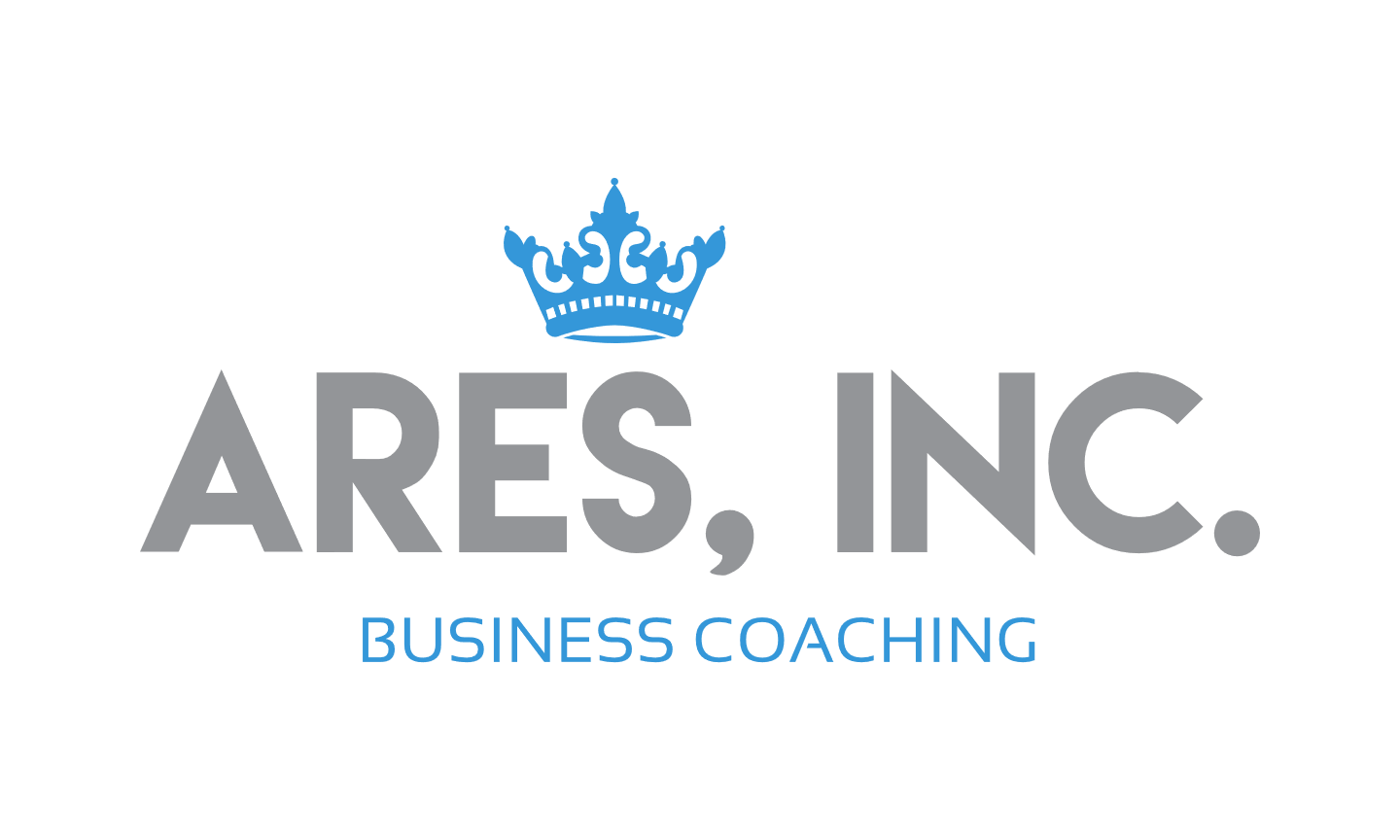 BUSINESS PLAN PACKET - MVVBPTeam Name Mission of the Team (what will we accomplish or become over time – 5 to10year zone)Vision of the Team (what does success look like for us; in order to say “we’re successful in real estate”) Values of the Team (what characteristics are important to us and how do we want customers to see me/my team) – 3-5 ONE WORD1.2.3.4.5. Belief System of Agent (what do we believe in – business philosophy) Purpose of the Agent/Team (what is our purpose TODAY in order to make our mission and vision happen; what 1 DOMINO must be pushed so all the others fall into place)